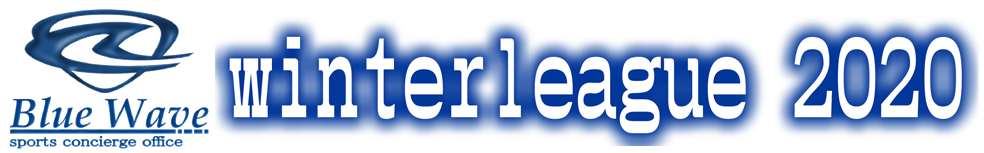 特設サイト、各チーム情報掲載に下記ご協力お願いします。（チーム集合写真）※イメージ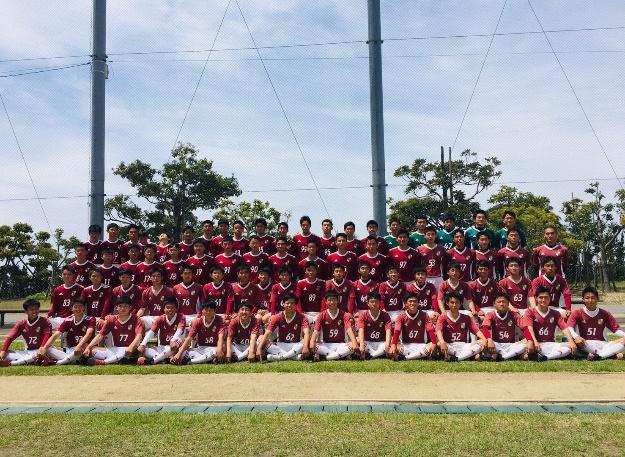 ＜動画＞監督「チームの特徴とBlue Wave winter leagueへの抱負」②キャプテン「チームの特徴とBlue Wave winter leagueへの抱負」※キャプテンのお名前を添えて送付してください記事完成イメージhttp://rookie-wjc.com/sample/（送付先）　株式会社グリーンカード　※12月5日までに提出お願いします。E-Mail  kanri@green-card.co.jpLINE QRコード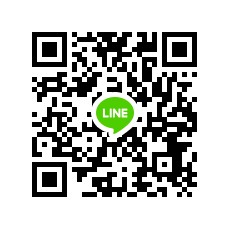 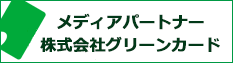 